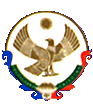 МУНИЦИПАЛЬНОЕ КАЗЕННОЕ ОБЩЕОБРАЗОВАТЕЛЬНОЕ УЧРЕЖДЕНИЕ«СРЕДНЯЯ ОБЩЕОБРАЗОВАТЕЛЬНАЯ ШКОЛА №1» г.Избербаш		ОГИБДД ОМВД	России по г. Избербаш,	ул. Леваневского,7.Отчёто выполнении мероприятий по профилактике БДД в МКОУ СОШ №1.Паспорт дорожной безопасности заполнен за текущий  2017- 2018 учебный  год.Класс БДД в школе имеется в здании начальной школы , оформлен наглядными стендами.Во всех кабинетах начальной школы имеются уголки БДД, содержащие необходимые и соответствующие возрасту детей наглядный и дидактический материал. Также имеется папка накопительного материала по внеклассным мероприятиям.В обоих зданиях имеются схемы безопасного маршрута детей и автобуса в цветном формате.Розданы детям памятки безопасных маршрутов движения детей «дом-школа-дом».Во всех начальных классах проведены родительские профилактические собрания по вопросам обеспечения безопасности дорожного движения и ДДТТ, а так же по вопросам приобретения светоотражающих элементов.В рамках профилактической работы  с детьми по изучению основ правил и привития детям навыков безопасного поведения в транспортной среде проведены беседы, классные часы «Улица полна неожиданностей». Особое внимание было уделено учащимся 1 классов. Для них школьный отряд Юных инспекторов движения подготовили мультипликационную  обучающую программу.Организовали выставку рисунков уч-ся 1- 6 кл.Приняли участие во всероссийском конкурсе «Безопасная дорога детям» в двух номинациях:«Водители - будьте бдительны!»   по номинации Конкурса  социальный видео (аудио) ролик. « Дисциплина на улице – залог безопасности»  по номинации Конкурса  компьютерная презентация.Работаем над созданием страницы на школьном сайте «Дорожная безопасность» .Директор МКОУ СОШ №1     ____________________________ /Муслимов М.М./368502, г.Избербаш, ул.Азизова, 22   тел.: 2-43-66E-mail: izb.school1@yandex.ru